МАРКИРОВОЧНАЯ БИРКА СТРОПА ИЗ ТЕКСТИЛЬНЫХ ЛЕНТ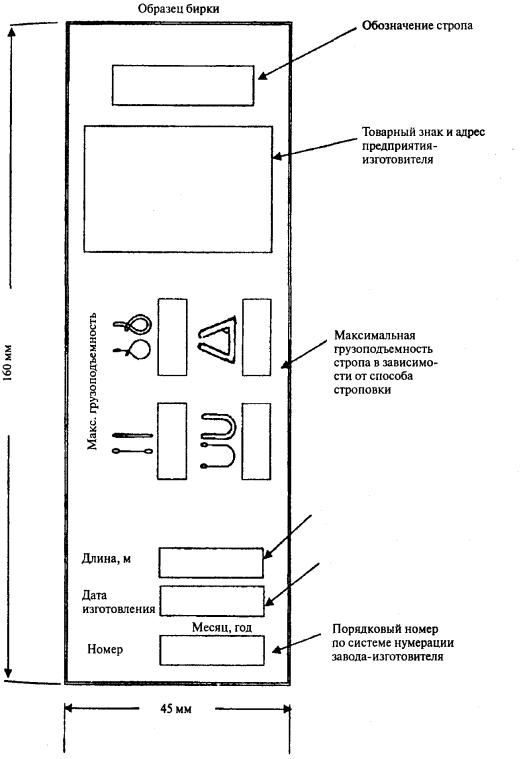 Приложение 8к Правилам по обеспечению 
промышленной безопасности 
грузоподъемных кранов 